Policz kwiaty obok biedronki i narysuj na biedronce tyle kropek ile jest obok niej kwiatków –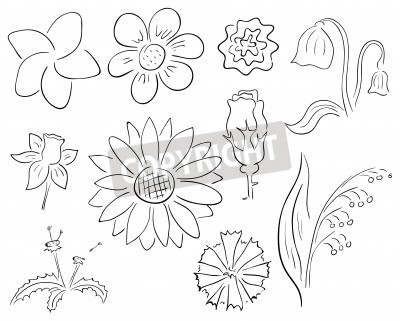 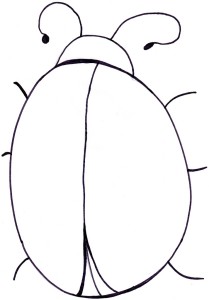 